Northern Ireland Water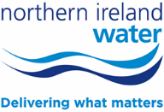 Water Supply (Water Fittings) Regulations (NI) 2009   -  Advance Notification Form(Regulation 5 Notification)Please notify us in advance of any planned plumbing work affected by the Water RegulationsMandatory fields are denoted by an asterisk (*)Please ensure that you send a hard copy of the plan of premises to which the proposal relates and a Schematic Diagram showing pipework, terminal fittings and backflow prevention devices to be installed to:Water Regulations TeamNorthern Ireland WaterPO Box 1026BelfastBT1 9DJNotifications may be submitted using this template via email, providing schematic layouts and diagrams can be attached, only PDF format will be acceptable – waterregulations@niwater.comIf you would like to discuss any aspect of this notification requirement, please telephone Waterline on 03457 440088 and ask to be put through to a member of the Water Fittings Regulations Inspection Team.Section 1 – Details of person giving noticeSection 1 – Details of person giving noticeSection 1 – Details of person giving noticeSection 1 – Details of person giving noticeSection 1 – Details of person giving noticeSection 1 – Details of person giving noticeName *Email *Company Name *(If applicable) *Address *Town *Post Code *Telephone Number *Section 2 – Responsible Person who requested the plumbing workSection 2 – Responsible Person who requested the plumbing workSection 2 – Responsible Person who requested the plumbing workSection 2 – Responsible Person who requested the plumbing workSection 2 – Responsible Person who requested the plumbing workSection 2 – Responsible Person who requested the plumbing workName *Company Name *(If applicable) *Position / Job Title *Email *Address *Town *Post Code *Telephone Number *Section 3 – Plumber (NI Water recommends customers only use WaterSafe Approved Plumbers)Section 3 – Plumber (NI Water recommends customers only use WaterSafe Approved Plumbers)Section 3 – Plumber (NI Water recommends customers only use WaterSafe Approved Plumbers)Section 3 – Plumber (NI Water recommends customers only use WaterSafe Approved Plumbers)Section 3 – Plumber (NI Water recommends customers only use WaterSafe Approved Plumbers)Section 3 – Plumber (NI Water recommends customers only use WaterSafe Approved Plumbers)Name *Address *Company Name *(If applicable) *Town *Post Code*Telephone Number *WaterSafe Member? *(Mark x as appropriate)YesNoNI Water only recognises Plumbers / Plumbing Businesses who are members of WaterSafeRegistration Number *Section 4 – Location of the premisesSection 4 – Location of the premisesSection 4 – Location of the premisesContact Name *Email *Address *Town *Post Code *Telephone Number *Property Use * (eg Non-Domestic – Agricultural, Industrial, Commercial, Food Producer, Hospitality etc)Section 5 – Notified itemsSection 5 – Notified itemsSection 5 – Notified itemsDescription of work or changeProposed Start Date *Please mark X beside each notifiable itemA new building or structurePlease mark X beside each notifiable itemThe extension or alternation of a water system on any premises other than a housePlease mark X beside each notifiable itemA material change of use of any premisesPlease mark X beside each notifiable itemA bath with a capacity of more than 230 litres as measured to the centreline of the overflowPlease mark X beside each notifiable itemA bidet with ascending spray or hose A pump connected directly or indirectly to a supply pipe and drawing 12 litres per minutePlease mark X beside each notifiable itemAn ion-exchange water softener or reverse osmosis water filter unitPlease mark X beside each notifiable itemA Reduced Pressure Zone (RPZ) valve or other mechanical device for protection against fluid 4 or 5Please mark X beside each notifiable itemAny garden watering system unless designed to be operated by handPlease mark X beside each notifiable itemA water system laid outside a building less than 750 mm or greater than 1350 mm below ground levelPlease mark X beside each notifiable itemGreywater, recycled water, reclaimed water and rainwater harvesting systemsPlease mark X beside each notifiable itemThe construction of a pond or pool of more than 10,000 litres capacity